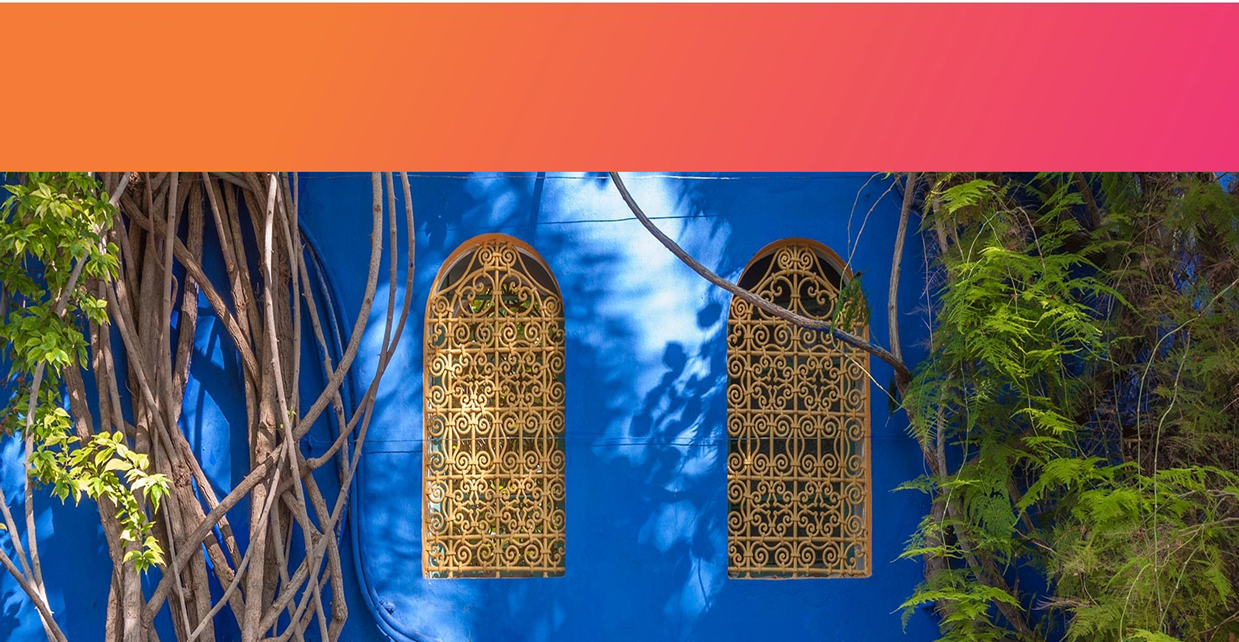 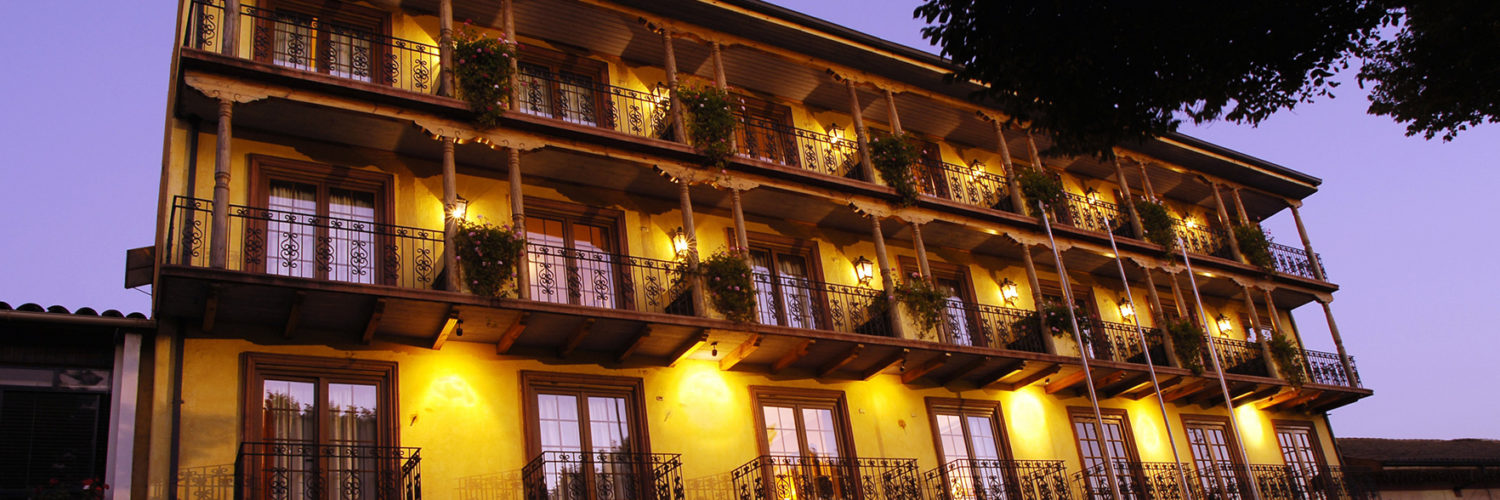 VALIDEZ 01 de Julio 2024 al 31 de Julio 2024.NUESTRO PROGRAMA INCLUYEDesayuno, almuerzo y cena.WiFi en todas las dependencias del hotel.Entrada Museo Colchagua.NUESTRO PROGRAMA NO INCLUYE Propinas.Comidas y bebestibles no indicados en el programa.Cualquier servicio no especificado como incluido.INFORMACIÓN ADICIONAL Valores con IVA incluido, en base single o doble por persona.Indicar "Tarifa Fiestas Patrias"Tarifas para pasajeros individuales, sujetas a disponibilidad al momento de reservar, y a cambios sin previo aviso.Tarifas aplican de Domingo a Jueves.Check In: 15:00 hrs. // Check Out: 12:00 hrs.Fiestas Patrias Senior Hotel Santa Cruz 3D/2N (Dom a Jue)Fiestas Patrias Senior Hotel Santa Cruz 3D/2N (Dom a Jue)Fiestas Patrias Senior Hotel Santa Cruz 3D/2N (Dom a Jue)Fiestas Patrias Senior Hotel Santa Cruz 3D/2N (Dom a Jue)Fiestas Patrias Senior Hotel Santa Cruz 3D/2N (Dom a Jue)Fiestas Patrias Senior Hotel Santa Cruz 3D/2N (Dom a Jue)CATHOTELHABITACIÓNVIGENCIASGLDBL4Hotel Santa CruzStandard15-09-24 - 22-09-24$ 297.000$ 148.500Tarifas por persona, por programa en pesos chilenos. Incluye IVA.Tarifas por persona, por programa en pesos chilenos. Incluye IVA.Tarifas por persona, por programa en pesos chilenos. Incluye IVA.Tarifas por persona, por programa en pesos chilenos. Incluye IVA.Tarifas por persona, por programa en pesos chilenos. Incluye IVA.Tarifas por persona, por programa en pesos chilenos. Incluye IVA.